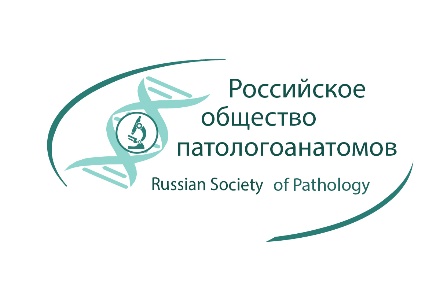 ФЕДЕРАЛЬНОЕ ГОСУДАРСТВЕННОЕ БЮДЖЕТНОЕ УЧРЕЖДЕНИЕ       РОСТОВСКИЙ НАУЧНО-ИССЛЕДОВАТЕЛЬСКИЙ ОНКОЛОГИЧЕСКИЙ ИНСТИТУТ»  МИНИСТЕРСТВА ЗДРАВООХРАНЕНИЯ РОССИЙСКОЙ ФЕДЕРАЦИИ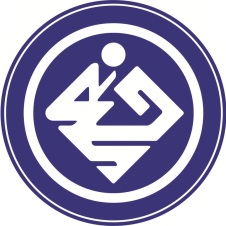 КАФЕДРА ОНКОЛОГИИ ФГБОУ ВО РОСТГМУ МИНЗДРАВА РОССИИРОССИЙСКОЕ ОБЩЕСТВО ПАТОЛОГОАНАТОМОВПРОГРАММА ВСЕРОССИЙСКОЙ ШКОЛЫДЛЯ ВРАЧЕЙ-ПАТОЛОГОАНАТОМОВ С МЕЖДУНАРОДНЫМ УЧАСТИЕМ29 СЕНТЯБРЯ 2018 ГОДАГ. РОСТОВ-НА-ДОНУПо вопросам участия обращаться:
Карнаухов Николай Сергеевич – заведующий патологоанатомическим отделением ФГБУ «РНИОИ» Минздрава РоссииТелефон: +7(863)200 1000 (доб.570), +7(863)3000 200 (доб.570) Е-mail:  nick07@bk.ru 09:00-10:00РЕГИСТРАЦИЯ УЧАСТНИКОВ10:00-10:10ОТКРЫТИЕ ШКОЛЫПРИВЕТСТВЕННОЕ СЛОВО:Кит Олег Иванович - генеральный директор ФГБУ «РНИОИ» Минздрава России, д.м.н., профессор, член-корреспондент РАНПРЕДСЕДАТЕЛИ: Михалева Людмила Михайловна - заведующая патологоанатомическим отделением ГБУЗ "ГКБ №31 ДЗМ", д.м.н., профессор  (Москва)Мартина Босич – доцент кафедры патологии медицинского факультета Белградского университета (Белград, Сербия)Карнаухов Николай Сергеевич - заведующий патологоанатомическим отделением ФГБУ «РНИОИ» Минздрава России (Ростов-на-Дону)Дерижанова Ирина Сергеевна - заведующий кафедрой патологоанатомической анатомии ФГБОУ ВО «РостГМУ» Минздрава России, д.м.н., профессор    (Ростов-на-Дону)Непомнящая Евгения Марковна – врач-патологоанатом ФГБУ «РНИОИ» Минздрава России, д.м.н., профессор (Ростов-на-Дону)10:10-11:10Принципы морфологического исследования биоптатов слизистой оболочки желудка Лаптева Татьяна Олеговна - врач-патологоанатом  ФГБУ «РНИОИ» Минздрава России (Ростов-на-Дону)11:10-12:30Ранний рак желудкаМихалева Людмила Михайловна - заведующая патологоанатомическим отделением ГБУЗ "ГКБ №31 ДЗМ", д.м.н., профессор (Москва)12:30-13:00ОБЕД13:00-14:00Мастер-класс «Принципы макроскопического описания и вырезки удаленного или резецированного желудка»Карнаухов Николай Сергеевич - заведующий  патологоанатомическим отделением ФГБУ «РНИОИ» Минздрава России (Ростов-на-Дону)14:00-15:30Молекулярно-генетическая классификация рака желудка Мартина Босич - доцент кафедры патологии, медицинский факультет Белградского университета (г. Белград, Сербия)15:30-16:00ВОПРОСЫ, ДИСКУССИЯ